Proposition de séminaire ou de poster(Rayer la mention inutile)Auteur(s)Nom, prénom : ……………………………………………………………………….Institut de rattachement : ……………………………………………………….Statut :  Doctorant  	 Jeune chercheur 	 Enseignant-chercheur  Autre (à préciser) : ………………………………………….[A dupliquer si auteurs multiples. Souligner le ou les noms des auteur(s) correspondant le cas échéant.]Titre : ………………………………………………………………..Résumé (400 mots maximum)Mots clés (5 maximum) : ……………………………… Références (5 références maximum)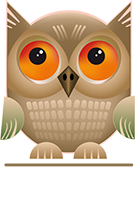 